PODSTAWA PROGRAMOWA PRZEDMIOTU WYCHOWANIE DO ŻYCIA W RODZINIE III etap edukacyjny: gimnazjum Cele kształcenia — wymagania ogólne I. Okazywanie szacunku innym ludziom, docenianie ich wysiłku i pracy, przyjęcie postawy szacunku wobec siebie; wnoszenie pozytywnego wkładu w życie swojej rodziny. II. Przyjęcie integralnej wizji osoby; wybór i urzeczywistnianie wartości służących osobowemu rozwojowi; kierowanie własnym rozwojem, podejmowanie wysiłku samowychowawczego zgodnie z uznawanymi normami i wartościami; poznawanie, analizowanie i wyrażanie uczuć; rozwiązywanie problemów i pokonywanie trudności okresu dorastania. III. Znajomość organizmu ludzkiego i zachodzących w nim zmian oraz akceptacja własnej płciowości; przyjęcie integralnej wizji ludzkiej seksualności; umiejętność obrony własnej intymności i nietykalności seksualnej oraz szacunek dla ciała innej osoby. IV. Korzystanie ze środków przekazu w sposób selektywny, umożliwiający obronę przed ich destrukcyjnym oddziaływaniem. V. Umiejętność korzystania z systemu poradnictwa dla dzieci i młodzieży. Treści nauczania — wymagania szczegółowe 1. Rozwój człowieka: faza prenatalna, narodziny, faza niemowlęca, wczesnodziecięca, przedpokwitaniowa, dojrzewania, młodości, wieku średniego, wieku późnego. Życie jako fundamentalna wartość. 2. Budowa prawidłowych relacji z rodzicami. Konflikt pokoleń; przyczyny i sposoby rozwiązywania konfliktów. Odpowiedzialność wszystkich za atmosferę panującą w rodzinie. Rodzina niepełna. 3. Rola autorytetów w Życiu człowieka. 4. Relacje międzyosobowe i ich znaczenie. Przyjaźń, zakochanie, miłość; pierwsze fascynacje, miłość platoniczna, miłość młodzieńcza, miłość dojrzała. 5. Zachowania asertywne. 6. Podstawowe informacje o rozwoju seksualnym człowieka: tożsamość płciowa: kobiecość i męskość. 7. Dojrzewanie. Rozumienie i akceptacja kryteriów dojrzałości biologicznej, psychicznej i społecznej. 8. Problemy i trudności okresu dojrzewania (napięcia seksualne, masturbacja), sposoby radzenia sobie z nimi, pomoc w rozeznaniu sytuacji wymagających porady lekarza lub innych specjalistów. 9. Różnice w rozwoju psychoseksualnym dziewcząt i chłopców; postawy i wzajemne oczekiwania. 10. Zagrożenia okresu dojrzewania: presja seksualna, uzależnienia, pornografia, prostytucja nieletnich. 11. Główne funkcje płciowości: wyrażanie miłości, budowanie więzi i rodzicielstwo. 12. Inicjacja seksualna; związek pomiędzy aktywnością seksualną a miłością i odpowiedzialnością; dysfunkcje związane z przedmiotowym traktowaniem człowieka w dziedzinie seksualnej. Ryzyko związane z wczesną inicjacją. 13. Kształtowanie i akceptacja tożsamości płciowej. Możliwości pomocy w pokonywaniu trudności związanych z tożsamością płciową. 14. Płodność wspólną sprawą kobiety i mężczyzny. 15. Planowanie rodziny. Metody rozpoznawania płodności. Antykoncepcja — aspekt zdrowotny, psychologiczny i etyczny. 16. Infekcje przenoszone drogą płciową. AIDS: drogi przenoszenia zakażenia, profilaktyka, aspekt społeczny. 17. Wartości związane z seksualnością człowieka: męskość, kobiecość, miłość, małżeństwo, rodzicielstwo. Znaczenie odpowiedzialności w przeżywaniu własnej płciowości oraz budowaniu trwałych i szczęśliwych więzi. 18. Wpływ sposobu spędzania wolnego czasu (w tym korzystania ze środków masowego przekazu) na człowieka. Podstawa prawna: Rozporządzenie Ministra Edukacji Narodowej z dnia 23 grudnia 2008 roku w sprawie podstawy programowej wychowania przedszkolnego oraz kształcenia ogólnego w poszczególnych typach szkół.Tematy realizowane w ramach  Wychowania do życia w rodzinie w Gimnazjum w PakościKlasa I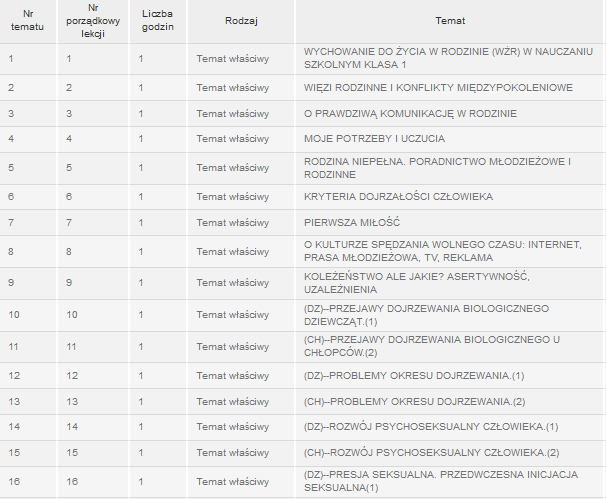 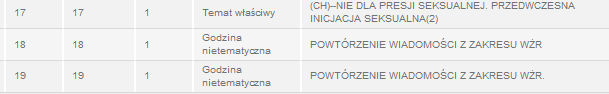 Klasa 2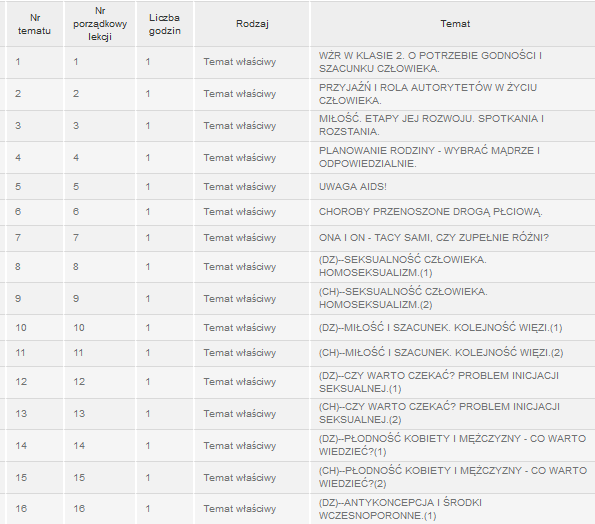 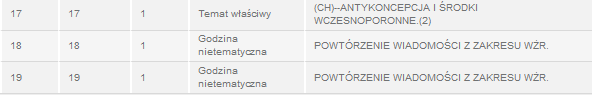 Klasa 3Klasa 3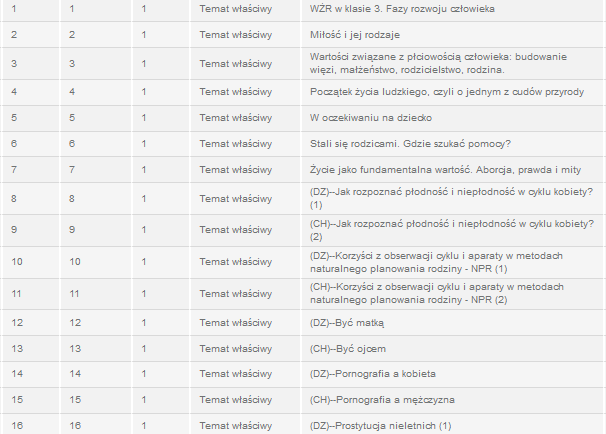 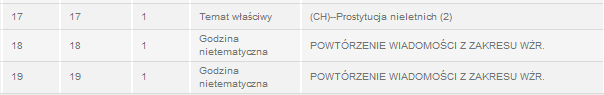 